Arbeitsauftrag 5 unterschiedliche Statements mit anderen Online-Anbietern vergleichen Diesen Arbeitsauftrag bearbeiten nur die Mädls!In die angeführte Tabelle tragt ihr die Unterschiede, die euch zum Artikel über das Elefantenbaby hinsichtlich Quellen, Aufmachung, Bedeutung für Leserinnen und Leser, sowie zum Inhalt auffallen in die jeweilige Spalte und Zeile ein (Vergleich Datenbank der SN mit einem anderen Online-Anbieter).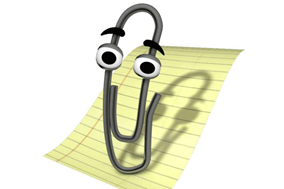 Name des Artikels aus der SN-Datenbank:Elefantenbaby im Tiergarten Schönbrunn geborenName des Artikels eines anderen Online-Anbieters:____________________________________________________SN-DatenbankAnderer Online-AnbieterName:QuellenAufmachungBedeutung für Leserinnen und LeserInhalt